FOR IMMEDIATE RELEASE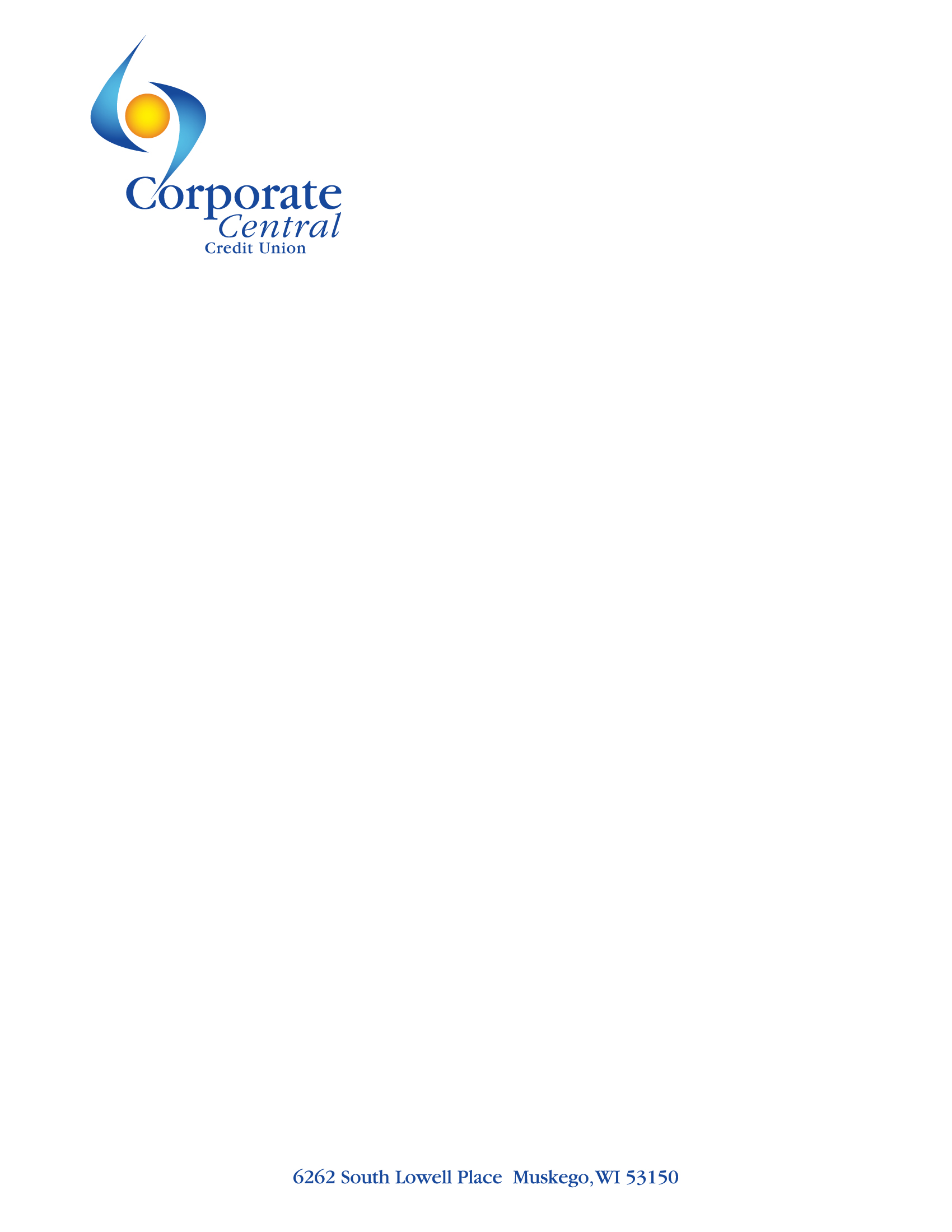 CONTACT:Julie WoloszynMarketing ManagerCorporate Central Credit Union(414) 425-5555Frederick Blask Earns NCBSO DesignationMILWAUKEE, WI – January 10, 2023 – Corporate Central is proud to announce that Frederick L. Blask, NCBSO, NCRM, Vice President Governance Risk & Compliance, has earned the prestigious designation of NAFCU Certified Bank Secrecy Officer (NCBSO).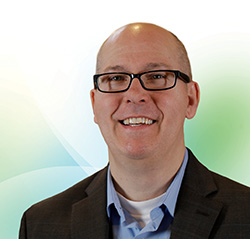 According to NAFCU, “Being an NCBSO means that you are prepared to protect your credit union against money laundering threats. It also demonstrates to NCUA and FinCEN you are dedicated to BSA compliance.”NAFCU further explains that “This certification can only be obtained during NAFCU's BSA School. At the end of the school, attendees may take an optional exam to earn their NCBSO designation. The exam consists of no more than 50 multiple-choice questions that are derived from content covered throughout the BSA School program.”“We continuously strive to enhance our in-house expertise in all areas,” said Nancy Morgan, Senior Vice President/Chief Operating Officer. “We are grateful to have Fred on our team and we are thankful for his commitment to his profession and to Corporate Central and our members.”“BSA compliance is consistently listed as one of NCUA's Supervisory Priorities,” Blask said. “By helping Corporate Central maintain a strong BSA compliance program it’s an achievement for both us and our members.”Helping Members to be Wildly SuccessfulAbout Corporate Central Credit UnionCorporate Central Credit Union is a federally insured financial cooperative built on the values of commitment to service, fiscal responsibility, and respect for the individual. We cultivate a culture of respect, ethics, teamwork, and innovation. We are "Helping Members to be Wildly Successful" by delivering industry knowledge and expertise to help credit unions achieve their strategic objectives and compete in today’s evolving financial services industry. We are motivated to passionately serve our members and strive to learn, create, and innovate daily. Please visit corpcu.com to learn more, and follow us on Facebook, LinkedIn, Twitter, and YouTube.